                            ПРОЄКТ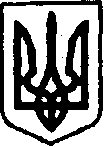 УКРАЇНАКЕГИЧІВСЬКА СЕЛИЩНА РАДАXXXІХ ПОЗАЧЕРГОВА СЕСІЯ  VIII СКЛИКАННЯРІШЕННЯ17 листопада 2022 року	смт  Кегичівка  		                      №      Про внесення змін до Комплексної програми      соціального    захисту населення  Кегичівської  селищної ради  на  2021 - 2024  роки Керуючись статтями  4, 10, 25-26, 42, 46,59 Закону України «Про місцеве самоврядування в Україні», Кегичівська селищна радаВИРІШИЛА:1. Внести до Комплексної програми соціального захисту населення Кегичівської селищної ради на 2021-2024 роки, затвердженої рішенням                  ХVІ сесії Кегичівської селищної ради VІІІ скликання від 31 серпня 2021 року  № 2999 «Про затвердження Комплексної програми соціального захисту населення Кегичівської селищної ради на 2021-2024 роки» такі зміни:- пункт 7 «Заходи щодо соціального захисту населення Кегичівської селищної ради на 2021-2024 роки доповнити підпунктом 7.1.12 «Субвенція                 з місцевого бюджету на здійснення заходів щодо підтримки територій,                    що зазнали негативного впливу внаслідок збройного конфлікту на сході України за рахунок відповідної субвенції з державного бюджету» у сумі                365078 грн.2. Контроль за виконанням цього рішення покласти на постійну комісію     з питань бюджету, фінансів, соціально-економічного розвитку та комунальної власності Кегичівської селищної ради (голова комісії Вікторія ЛУЦЕНКО)      та на постійну комісію з гуманітарних питань, фізичної культури та спорту, молодіжної політики, охорони здоров’я та соціального захисту населення Кегичівської селищної ради (голова комісії Валентин ЧЕРНІКОВ).Кегичівський селищний голова			            	                  Антон ДОЦЕНКО